The Nativity of the Holy VirginRUSSIAN ORTHODOX GREEK CATHOLIC CHURCH1220 CRANE STREETMENLO PARK,  CALIFORNIA 94025(650)  326-5622 tserkov.org О Мытаре и Фарисее – Собор Новомучеников и Исповедников – Глас 1 Тропари и Кондаки после Малого Входа:Тропарь Воскресный Глас 1:Ка́мени запеча́тану от иуде́й / и во́ином стрегу́щим Пречи́стое Те́ло Твое́, / воскре́сл еси́ тридне́вный, Спа́се, / да́руяй ми́рови жи́знь. / Сего́ ра́ди си́лы небе́сныя вопия́ху Ти́, Жизнода́вче: / сла́ва воскресе́нию Твоему́, Христе́, / сла́ва Ца́рствию Твоему́, / сла́ва смотре́нию Твоему́, еди́не Человеколю́бче.Тропарь Святых Глас 4:Днесь радостно ликует Церковь Русская,/ прославляющи новомученики и исповедники своя:/ святители и иереи,/ царственныя страстотерпцы,/ благоверныя князи и княгини,/ преподобныя мужи и жены/ и вся православныя христианы,/ во дни гонения безбожнаго/ жизнь свою за веру во Христа положившия/ и кровьми истину соблюдшия./ Тех предстательством, долготерпеливе Господи,/ страну нашу в Православии сохрани// до скончания века.Кондак Воскресный Глас 1:Воскре́сл еси́ я́ко Бо́г из гро́ба во сла́ве, / и ми́р совоскреси́л еси́; / и естество́ челове́ческое я́ко Бо́га воспева́ет Тя́, и сме́рть исчезе́; / Ада́м же лику́ет, Влады́ко; / Е́ва ны́не от у́з избавля́ема ра́дуется, зову́щи: / Ты́ еси́, И́же все́м подая́, Христе́, воскресе́ние.Кондак Святых Глас 3:Днесь новомученицы Российстии/ в ризах белых предстоят Агнцу Божию/ и со Ангелы песнь победную воспевают Богу:/ благословение, и слава, и премудрость,/ и хвала, и честь,/ и сила, и крепость/ нашему Богу// во веки веков. Аминь.Кондак Триоди Глас 3:Воздыхания принесем мытарская Господеви, и к Нему приступим грешнии яко Владыце: хощет бо спасения всех человеков, оставление подает всем кающимся. Нас бо ради воплотися, Бог сый Отцу собезначальный.Второе Послание к Тимофею (3:10-15):10А ты последовал мне в учении, житии, расположении, вере, великодушии, любви, терпении, 11в гонениях, страданиях, постигших меня в Антиохии, Иконии, Листрах; каковые гонения я перенес, и от всех избавил меня Господь. 12Да и все, желающие жить благочестиво во Христе Иисусе, будут гонимы. 13Злые же люди и обманщики будут преуспевать во зле, вводя в заблуждение и заблуждаясь. 14А ты пребывай в том, чему научен и что тебе вверено, зная, кем ты научен. 15Притом же ты из детства знаешь священные писания, которые могут умудрить тебя во спасение верою во Христа Иисуса.Послание к Римлянам (8:28-39)(Святых):28Притом знаем, что любящим Бога, призванным по Его изволению, все содействует ко благу. 29Ибо кого Он предузнал, тем и предопределил быть подобными образу Сына Своего, дабы Он был первородным между многими братиями. 30А кого Он предопределил, тех и призвал, а кого призвал, тех и оправдал; а кого оправдал, тех и прославил. 31Что же сказать на это? Если Бог за нас, кто против нас? 32Тот, Который Сына Своего не пощадил, но предал Его за всех нас, как с Ним не дарует нам и всего? 33Кто будет обвинять избранных Божиих? Бог оправдывает их. 34Кто осуждает? Христос Иисус умер, но и воскрес: Он и одесную Бога, Он и ходатайствует за нас. 35Кто отлучит нас от любви Божией: скорбь, или теснота, или гонение, или голод, или нагота, или опасность, или меч? как написано:36за Тебя умерщвляют нас всякий день, считают нас за овец, обреченных на заклание. 37Но все сие преодолеваем силою Возлюбившего нас. 38Ибо я уверен, что ни смерть, ни жизнь, ни Ангелы, ни Начала, ни Силы, ни настоящее, ни будущее, 39ни высота, ни глубина, ни другая какая тварь не может отлучить нас от любви Божией во Христе Иисусе, Господе нашем.Евангелие От Луки (18:10-14):10два человека вошли в храм помолиться: один фарисей, а другой мытарь. 11Фарисей, став, молился сам в себе так: Боже! благодарю Тебя, что я не таков, как прочие люди, грабители, обидчики, прелюбодеи, или как этот мытарь: 12пощусь два раза в неделю, даю десятую часть из всего, что́ приобретаю. 13Мытарь же, стоя вдали, не смел даже поднять глаз на небо; но, ударяя себя в грудь, говорил: Боже! будь милостив ко мне грешнику! 14Сказываю вам, что сей пошел оправданным в дом свой более, нежели тот: ибо всякий, возвышающий сам себя, унижен будет, а унижающий себя возвысится.Евангелие От Луки (21:8-19)(Святых):8Он сказал: берегитесь, чтобы вас не ввели в заблуждение, ибо многие придут под именем Моим, говоря, что это Я; и это время близко: не ходите вслед их. 9Когда же услышите о войнах и смятениях, не ужасайтесь, ибо этому надлежит быть прежде; но не тотчас конец. 10Тогда сказал им: восстанет народ на народ, и царство на царство; 11будут большие землетрясения по местам, и глады, и моры, и ужасные явления, и великие знамения с неба. 12Прежде же всего того возложат на вас руки и будут гнать вас, предавая в синагоги и в темницы, и поведут пред царей и правителей за имя Мое; 13будет же это вам для свидетельства. 14Итак положите себе на сердце не обдумывать заранее, что отвечать, 15ибо Я дам вам уста и премудрость, которой не возмогут противоречить ни противостоять все, противящиеся вам. 16Преданы также будете и родителями, и братьями, и родственниками, и друзьями, и некоторых из вас умертвят; 17и будете ненавидимы всеми за имя Мое, 18но и волос с головы вашей не пропадет,- 19терпением вашим спасайте души ваши.Слово от Феофана Затворника (Православие.ру): Вчера учило нас Евангелие неотступности в молитве, а ныне учит смирению или чувству бесправности на услышание. Не присваивай себе права на услышание, но приступай к молитве, как никакого внимания недостойный, и дающий себе дерзновение отверзть уста и вознести молитву к Богу по одному безпредельному к нам бедным снисхождению Господа. И на мысль да не приходит тебе: я то и то сделал; подай же мне то-то. Все, что бы ты ни делал, почитай должным; ты должен был все то сделать. Если бы не сделал, подвергся бы наказанию, а что сделал, тут не за что награждать, ничего особенного не явил ты. Вон фарисей перечислил свои права на услышание, и вышел из церкви ни с чем. Худо не то, что он так делал, как говорил; так и следовало ему поступать, а худо то, что он выставил то, как особенное нечто, тогда как сделавши то и думать о том не следовало. - Избави нас, Господи, от этого фарисейского греха! Словами редко кто так говорит, но в чувстве сердца редко кто не бывает таким. Ибо отчего плохо молятся? Оттого, что чувствуют себя и без того в порядке находящимся перед Богом.Объявления:Все приглашены на обед после службы. После обеда будут “Вопросы и Ответы.”Эта неделя – сплошная.Будет Литургия у Стэнфордской Мемориальной Церкви в 19:00 завтра.У нас будет обычное выходное расписание служб 11/12 февраля, с ежегодным собранием после обеда в воскресенье.Помолитесь, пожалуйста, за рабов божиих: Архиепископ ВЕНИАМИН, Протоиерей Антоний, Матушка Иоанна, Матушка Ксения, Нина, Елизавета Матвеевна, Михаил (Синкевич), Ираида (Лак), Анисия (Князик), Филипп, Галина, Георгий (Воронин), Екатерина, Фома (Данлоп), Владимир, Инна. За Усопших: Епископ ТИХОН, Протоиерей Евгений (Таррис), Мария Феодора. За Путешествующих: Капитолина; Наталья (Шальц). За тех в опасности в Украине: Солдаты Алексей, Александр, Андрей, и Артемий; Надежда, Александр, Лидия, Любовь, Наталья, Александр, Оксана, Мария, Валерий, Николай, Александра, Евгения, Наталья, Галина, Ольга, Павел, Татьяна, Евгений, Димитрий, Светлана, Людмила, Валерий, Надежда, Александр, Юлия, Максим, Ольга, Василий, Анна, Алексей, Любовь, Валентин, Любовь, Анатолий, Евгений, Ксения, Алексей, Екатерина, Артемий, Виктория, Младенец Ярослав, Дмитрий, Иоанна, Вячеслав, Игорь, Евгения, Фотинья, Тамара, Нина, Валентина, Александр, Любовь, Вячеслав, Вячеслав, Екатерина, Жанна, Андрей, Игорь, Виктор.НЕ ПРОПУСТИТЕвозможность поддержать наш приход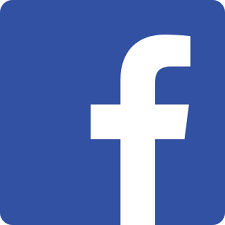 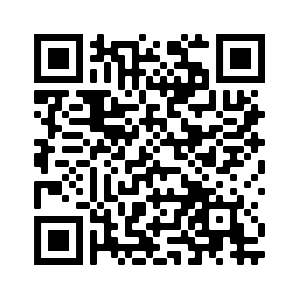 Ставьте лайки на Facebook! @Nativityoftheholyvirginorthodoxchurchmenlopark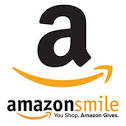 Поддержите нас с помощью Amazon Smile: ищите“The Nativity Of The Holy Virgin Russian Orthodox Greek Catholic Church”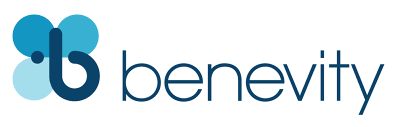 Ваша компания УДВОИТ каждое пожертвование при использовании Benevity!Sunday of the Publican and the Pharisee –– New Martyrs and Confessors –– Tone 1 Tone 1 Troparion  (Resurrection)When the stone had been sealed by the Jews and when the soldiers were guarding Thy pure Body, O Saviour, Thou didst rise on the third day and give life to the world. Therefore, the Powers of Heaven cried to Thee, O Giver of life: Glory to Thy Resurrection, O Christ! Glory to Thy Kingdom! Glory to Thy Providence, O only Lover of men!Troparion (Saints) –– Tone 4Today the Church of Russia joyfully forms a chorus, / praising her New Martyrs and Confessors; / hierarchs and priests, royal passion-bearers, right-believing princes and princesses, / venerable men and women, and all Orthodox Christians. / Having laid down their life for faith in Christ during the days of godless persecution, / they preserved the truth by the shedding of blood. / By their protection, O long-suffering Lord, / preserve our land in Orthodoxy until the end of the age.Kontakion (Resurrection) –– Tone 1Thou didst rise as God from the tomb with glory and with Thyself didst raise the world, and the nature of men sings to Thee as God, and death has vanished, and Adam dances for joy, O Lord, and Eve, now freed from her fetters rejoices, crying: Thou, O Christ, art He Who givest to all resurrection.Kontakion (Saints) –– Tone 3Today the New Martyrs of Russia stand in white robes before the Lamb of God, / and with the angels they sing to God the hymn of victory: / "Blessing, and glory, and wisdom, and praise, and honor, / and power, and strength be to our God / unto the ages of ages. Amen."Kontakion — Tone 3 (Triodion)Let us flee from the pride of the Pharisee! / And learn humility from the Publican’s tears! / Let us cry to our Savior, / have mercy on us, / only merciful One!2 Timothy 3:10-15 (Epistle)10 But you have carefully followed my doctrine, manner of life, purpose, faith, longsuffering, love, perseverance, 11 persecutions, afflictions, which happened to me at Antioch, at Iconium, at Lystra – what persecutions I endured. And out of them all the Lord delivered me. 12 Yes, and all who desire to live godly in Christ Jesus will suffer persecution. 13 But evil men and impostors will grow worse and worse, deceiving and being deceived. 14 But you must continue in the things which you have learned and been assured of, knowing from whom you have learned them, 15 and that from childhood you have known the Holy Scriptures, which are able to make you wise for salvation through faith which is in Christ Jesus.Romans 8:28-39 (Epistle, Saints)28 And we know that all things work together for good to those who love God, to those who are the called according to His purpose. 29 For whom He foreknew, He also predestined to be conformed to the image of His Son, that He might be the firstborn among many brethren. 30 Moreover whom He predestined, these He also called; whom He called, these He also justified; and whom He justified, these He also glorified. 31 What then shall we say to these things? If God is for us, who can be against us? 32 He who did not spare His own Son, but delivered Him up for us all, how shall He not with Him also freely give us all things? 33 Who shall bring a charge against God’s elect? It is God who justifies. 34 Who is he who condemns? It is Christ who died, and furthermore is also risen, who is even at the right hand of God, who also makes intercession for us. 35 Who shall separate us from the love of Christ? Shall tribulation, or distress, or persecution, or famine, or nakedness, or peril, or sword? 36 As it is written: “For Your sake we are killed all day long; We are accounted as sheep for the slaughter.” 37 Yet in all these things we are more than conquerors through Him who loved us. 38 For I am persuaded that neither death nor life, nor angels nor principalities nor powers, nor things present nor things to come, 39 nor height nor depth, nor any other created thing, shall be able to separate us from the love of God which is in Christ Jesus our Lord.Luke 18:10-14 (Gospel)10 “Two men went up to the temple to pray, one a Pharisee and the other a tax collector. 11 The Pharisee stood and prayed thus with himself, ‘God, I thank You that I am not like other men – extortioners, unjust, adulterers, or even as this tax collector. 12 I fast twice a week; I give tithes of all that I possess.’ 13 And the tax collector, standing afar off, would not so much as raise his eyes to heaven, but beat his breast, saying, ‘God, be merciful to me a sinner!’ 14 I tell you, this man went down to his house justified rather than the other; for everyone who exalts himself will be humbled, and he who humbles himself will be exalted.”Luke 21:8-19 (Saints)8 And He said: “Take heed that you not be deceived. For many will come in My name, saying, ‘I am He,’ and, ‘The time has drawn near.’ Therefore do not go after them. 9 But when you hear ofwars and commotions, do not be terrified; for these things must come to pass first, but the end will not come immediately.” 10 Then He said to them, “Nation will rise against nation, and kingdom against kingdom. 11 And there will be great earthquakes in various places, and famines and pestilences; and there will be fearful sights and great signs from heaven. 12 But before all these things, they will lay their hands on you and persecute you,delivering you up to the synagogues and prisons. You will be brought before kings and rulers for My name’s sake. 13 But it will turn out for you as an occasion for testimony. 14 Therefore settle it in your hearts not to meditate beforehand on what you will answer; 15 for I will give you a mouth and wisdom which all your adversaries will not be able to contradict or resist. 16 You will be betrayed even by parents and brothers, relatives and friends; and they will put some of you to death. 17 And you will be hated by all for My name’s sake. 18 But not a hair of your head shall be lost.19 By your patience possess your souls.On The Publican and the Pharisee – from OCA.org:The Sunday after the Sunday of Zacchaeus is devoted to the Publican and the Pharisee. At Vespers the night before, the Triodion (the liturgical book used in the services of Great Lent) begins.Two men went to the Temple to pray. One was a Pharisee who scrupulously observed the requirements of religion: he prayed, fasted, and contributed money to the Temple. These are very good things, and should be imitated by anyone who loves God. We who may not fulfill these requirements as well as the Pharisee did should not feel entitled to criticize him for being faithful. His sin was in looking down on the Publican and feeling justified because of his external religious observances.The second man was a Publican, a tax-collector who was despised by the people. He, however, displayed humility, and this humility justified him before God (Luke 18:14).The lesson to be learned is that we possess neither the Pharisee’s religious piety, nor the Publican’s repentance, through which we can be saved. We are called to see ourselves as we really are in the light of Christ’s teaching, asking Him to be merciful to us, deliver us from sin, and to lead us on the path of salvation.Two weeks before the beginning of the Fast, as part of our preparation for Great Lent, Holy Week, and Pascha, the Church prescribes the reading of Saint Mark's Gospel. From Monday to Friday the focus is on the end times, and the Savior's death and burial.Announcements:All are invited to lunch in the church hall after the service. There will be “Questions and Answers” after lunch.A Liturgy will be served at Stanford Memorial Church at 7 PM tomorrow.We will have a normal weekend service schedule here February 11th/12th, with our Annual Parish Meeting on Sunday after lunch. Please pray for the servants of God: Archbishop BENJAMIN, Archpriest Anthony, Matushka Ioanna, Matushka Xenia, Nina, Elizaveta Matfeevna, Michael (Sinkewitsch), Eroeda (Luck), Anisia (Knyazik), Zoya, Philip, Galina, George (Voronin), Jekaterina, Thomas (Dunlop), Vladimir, Inna. For the Departed: Bishop TIKHON, Archpriest Eugene (Tarris), Maria Teodora. For Those Traveling: Kapitolina; Natalia (Shalts). For Those in Ukraine: Soldiers Alexei, Alexander, Andrei, Artem; Nadezhda, Alexander, Lidia, Lubov, Natalia, Alexander, Oksana, Maria, Valery, Nikolai, Alexandra, Eugenia, Natalia, Galina, Olga, Paul, Tatiana, Eugene, Dimitry, Svetlana, Ludmila, Valery, Nadezhda, Alexander, Julia, Maxim, Olga, Vasily, Anna, Alexei, Lubov, Valentin, Lubov, Anatoly, Eugene, Ksenia, Alexei, Ekaterina, Artem, Victoria, the child Yaroslav, Dmitry, Ioanna, Vyacheslav, Igor, Eugenia, Photini, Tamara, Nina, Valentina, Alexander, Lubov, Vyacheslav, Vyacheslav, Katerina, Zhanna, Andrei, Igor, Victor.STAY CONNECTEDsupport our parishLike us on Facebook! @NativityoftheholyvirginorthodoxchurchmenloparkSupport us by using Amazon Smile: search“The Nativity Of The Holy Virgin Russian Orthodox Greek Catholic Church”DOUBLE the impact of your donation through workplace donation matching with Benevity!